ПОЯСНИТЕЛЬНАЯ ЗАПИСКАНОРМАТИВНО-ПРАВОВАЯ ОСНОВА РАБОЧЕЙ ПРОГРАММЫ1. Закон РФ «Об образовании» №273 от 29.12.2012 г.2. Приказ Минобразования России от 31 января 2012 г. №69 «О внесении изменений вфедеральный компонент государственных образовательных стандартов начального, общего, основного общего, среднего (полного) общего образования, утвержденный приказом министерства образования Российской Федерации от 5 марта 2004 г. №1089»3. Учебный план МБОУ СОШ №10 на 2020-2021 учебный год.4. Рабочая программа. Бойцов М.А., Петрова Н.Г. Программа курса «История Средних веков», М. «Русское слово», 20125. Примерные программы по учебным предметам. История. 5-9 классы: проект. – М.: Просвещение, 2011. – 94 с. – (Стандарты второго поколения).7. Программа курса. «История России» .6-7 классы / авт.-сост. О.Ю. Стрелова.-М.:ООО «Русское слово-учебник», 2012.-72с. (ФГОС. Инновационная школа).В программе указаны содержание тем курса, распределение учебных часов по разделам, последовательность изучения материала с учетом логики учебного процесса, возрастных особенностей учащихся, межпредметных и внутрипредметных связей.      Рабочая программа рассчитана на 70 часов в год (2 часа в неделю). Она включает в себя программу по (Всеобщей истории) Истории Средних веков и Истории России.Программа по (Всеобщей истории) Истории Средних веков полностью соответствует стандарту основного общего образования по истории и за ее основу взята авторская программа М.А. Бойцова и Н.Г. Петровой. Программа ориентирована на использование учебно-методического комплекса под редакцией М.А. Бойцова, Р.М Шукурова, издательство «Русское слово». Учебно-методический комплекс входит в федеральный перечень учебников на 2017-2018 учебный год и рекомендован МО РФ.     Данная рабочая программа предполагает 28 часов на изучение истории средних веков (2 часа в неделю).Основная цель курса истории в 6 классе – дать школьникам знания о средневековом прошлом России и зарубежных стран, которые служат одной из основ их общей образованности. Главным критерием отбора фактов и явлений является их значимость в историческом процессе, в развитии мировой культуры. Даётся представление об общем и особенном, анализируются крупнейшие события и процессы того времени.Изучение истории на ступени 6-го класса направлено на достижение следующих целей:Воспитательные:воспитание патриотизма, уважения к истории и традициям нашей Родины, к правам и свободам человека, демократическим принципам общественной жизни;формирование ценностных ориентаций в ходе ознакомления с исторически сложившимися культурными, религиозными, этно-национальными традициями;Образовательные:освоение знаний о важнейших событиях, процессах отечественной и всемирной истории в их взаимосвязи и хронологической преемственности;Развивающие:овладение элементарными методами исторического познания, умениями работать с различными источниками исторической информации;применение знаний и представлений об исторически сложившихся системах социальных норм и ценностей для жизни в поликультурном, полиэтничном и многоконфессиональном обществе, участия в межкультурном взаимодействии, толерантного отношения к представителям других народов и стран.Учебно-методический комплекс по Всеобщей истории (истории Средних веков)М.А. Бойцов, Р.М Шукуров « История средних веков» для 6-го класса основной школы, Москва «Русское слово», 2010Бойцов М.А., Петрова Н.Г. Программа курса «История Средних веков», М. «Русское слово», 2012О.В. Арасланова, К.А. Соловьев «Поурочные разработки по истории средних веков к УМК Агибаловой, Донского, Ведюшкина и Бойцова, Шукурова», 6 класс, Москва «Вако» 2004 г.Требования к уровню подготовки учащихся 6-го классаРезультатами освоения обучающимися курса истории в 6 классе являются:Знать важнейшие события всеобщей истории и истории России, выдающихся личностей, правителей, памятники культуры.Давать общие характеристики средневековых цивилизаций и культур, описывать занятия, образ жизни населения и общественные отношения.Определять начало и конец столетия, тысячелетия, решать несложные хронологические задачи.Составлять различные таблицы: хронологические, синхронистические, генеалогические и работать с ними.формирование представлений о видах идентичности, актуальных для становления и самореализации человека в обществе, для жизни в современном Российском государстве и поликультурном мире;приобщение к российскому и всемирному культурно-историческому наследию изучаемого периода, интерес к его познанию за рамками учебного курса;освоение гуманистических традиций и ценностей российского общества, уважение к личности, правам и свободам человека, культурам разных народов, живущим в России;опыт эмоционально-ценностного и творческого отношения к фактам прошлого, историческим источникам и памятникам, способам их изучения и охраны.Метапредметными результатами освоения обучающимися курса являются:способность планировать и организовывать свою учебную деятельность: определять цель работы, ставить задачи, планировать последовательность действий и результаты работы;способность осуществлять контроль и коррекцию своих действий в случае расхождения результата с заданным эталоном, оценивать результаты своей работы;умение работать с разными источниками информации (текст учебника, научно-популярная литература, словари, справочники, Интернет), анализировать и оценивать информацию, преобразовывать её из одной формы в другую;овладение навыками исследовательской и проектной деятельности: умения видеть проблему, ставить вопросы, структурировать материал, выдвигать гипотезы, давать определения понятий, классифицировать, делать выводы и заключения, объяснять, доказывать и защищать свои идеи;готовность к сотрудничеству со сверстниками и взрослыми; умение слушать и вступать в диалог, участвовать в коллективном обсуждении проблем, организовывать и планировать эффективное сотрудничество, адекватно использовать речевые средства для. дискуссии и аргументации своей позиции; следование морально-этическим и психологическим принципам общения и сотрудничества;способность решать творческие задачи, представлять результаты своей деятельности в различных формах (сообщение, эссе, презентация и др.).
Тематическое планирование по Истории Средних веков для 6 класс.Список рекомендуемой литературы
Основной
1. Асмолов А.Г. Системно-деятельностный подход
к разработке стандартов нового поколения. М.: Педагогика, 2009.
2. Бойцов М.А., Шукуров Р.М. Всеобщая история.
История Средних веков: учебник для общеобразовательных учреждений. М.: Русское слово, 2013.
3. Контрольно-измерительные материалы. Всеобщая история. История Средних веков. 6 класс /
Сост. К.В. Волкова. М.: ВАКО, 2015.
4. Концепция Федеральных государственных образовательных стандартов общего образования / Под
ред. А.М. Кондакова, А.А. Кузнецова. М.: Просвещение, 2008.
5. Национальная образовательная инициатива
«Наша новая школа»: [Электронный документ]. Режим
доступа: http://mon.gov.ru/dok/akt/6591
6. Постановление Главного государственного санитарного врача РФ от 29.12.2010 № 189 «Санитарноэпидемиологические требования к условиям и организации обучения в общеобразовательных учреждениях»
(СанПиН 2.4.2.2621–10).
7. Приказ Министерства образования и науки РФ
от 24.11.2011 № МД 1552/03 «Рекомендации по оснащению общеобразовательных учреждений учебным
и учебно-лабораторным оборудованием, необходимым
для реализации ФГОС основного общего образования,
организации проектной деятельности, моделирования
и технического творчества обучающихся».
8. Примерная основная образовательная программа образовательного учреждения. Основная школа.
М.: Просвещение, 2011.
9. Примерные программы внеурочной деятельности / Под ред. В.А. Горского. М.: Просвещение, 2010.
10. Приоритетный национальный проект «Образование»: [Электронный документ]. Режим доступа:
http://mon.gov.ru/pro/pnpo
11. Система гигиенических требований к условиям реализации основной образовательной программы
основного общего образования: [Электронный документ]. Режим доступа: http://standart.edu.ru
12. Сорокина Е.Н. Поурочные разработки по всеобщей истории. История Средних веков. 6 класс.
М.: ВАКО, 2015.
13. Федеральная целевая программа развития образования на 2011–2015 гг.: [Электронный документ].
Режим доступа: http://mon.gov.ru/press/news/8286
14. Федеральный государственный образовательный стандарт основного общего образования. М.: Просвещение, 2010.
15. Федеральный закон от 29.12.2012 № 273-ФЗ
«Об образовании в Российской Федерации».
16. Формирование универсальных учебных действий в основной школе: от действия к мысли. Система
заданий: Пособие для учителя / Под ред. А.Г. Асмолова.
М.: Просвещение, 2010.
17. Фундаментальное ядро содержания общего образования / Под ред. В.В. Козлова, А.М. Кондакова.
М.: Просвещение, 2011.
Дополнительный
1. Асмолов А.Г. Как будем жить дальше? Социальные эффекты образовательной политики // Лидеры
образования. 2007. № 7.
2. Асмолов А.Г. Стратегия социокультурной модернизации образования: на пути преодоления кризиса
идентичности и построения гражданского общества //
Вопросы образования. 2008. № 1.
3. Асмолов А.Г., Семенов А.Л., Уваров А.Ю. Российская школа и новые информационные технологии:
взгляд в следующее десятилетие. М.: НексПринт, 2010.
4. Дистанционные образовательные технологии:
проектирование и реализация учебных курсов / Под
общ. ред. М.Б. Лебедевой. СПб.: БХВ-Петербург, 2010.
5. Жильцова О.А. Организация исследовательской
и проектной деятельности школьников: дистанционная
поддержка педагогических инноваций при подготовкеСодержание курса "История России" (в рамках учебного предмета «История»)6 класс История России от древней Руси к российскому государствуВведениеЧто изучает история. Кто изучает историю. Как изучают историю. Роль и место России в мировой истории. Проблемы периодизации российской истории. Источники по истории России. Основные этапы развития исторической мысли в России.Народы и государства на территории нашей страны в древностиЗаселение территории нашей страны человеком. Каменный век. Особенности перехода от присваивающего хозяйства к производящему на территории Северной Евразии. Ареалы древнейшего земледелия и скотоводства. Появление металлических орудий и их влияние на первобытное общество. Центры древнейшей металлургии в Северной Евразии. Кочевые общества евразийских степей в эпоху бронзы и раннем железном веке. Степь и ее роль в распространении культурных взаимовлияний.Народы, проживавшие на этой территории до середины I тысячелетия до н. э. Античные города-государства Северного Причерноморья. Боспорское царство. Скифское царство. Дербент.Восточная Европа в середине I тыс. н.э.Великое переселение народов. Миграция готов. Нашествие гуннов. Вопрос о славянской прародине и происхождении славян. Расселение славян, их разделение на три ветви – восточных, западных и южных славян. Славянские общности Восточной Европы. Их соседи – балты и финно-угры. Хозяйство восточных славян, их общественный строй и политическая организация. Возникновение княжеской власти. Традиционные верования. Страны и народы Восточной Европы, Сибири и Дальнего Востока. Тюркский каганат. Хазарский каганат. Волжская Булгария.Образование государства РусьИсторические условия складывания русской государственности: природно-климатический фактор и политические процессы в Европе в конце I тыс. н. э. Формирование новой политической и этнической карты континента.Государства Центральной и Западной Европы. Первые известия о Руси. Проблема образования Древнерусского государства. Начало династии Рюриковичей.Формирование территории государства Русь. Дань и полюдье. Первые русские князья. Отношения с Византийской империей, странами Центральной, Западной и Северной Европы, кочевниками европейских степей. Русь в международной торговле. Путь из варяг в греки. Волжский торговый путь.Принятие христианства и его значение. Византийское наследие на Руси.Русь в конце X– начале XII векаТерритория и население государства Русь/Русская земля. Крупнейшие города Руси. Новгород как центр освоения севера Восточной Европы, колонизация Русской равнины. Территориально-политическая структура Руси: волости. Органы власти: князь, посадник, тысяцкий, вече. Внутриполитическое развитие. Борьба за власть между сыновьями Владимира Святого. Ярослав Мудрый. Русь при Ярославичах. Владимир Мономах. Русская церковь.Общественный строй Руси: дискуссии в исторической науке. Князья, дружина. Духовенство. Городское население. Купцы. Категории рядового и зависимого населения. Древнерусское право:«Русская Правда», церковные уставы.Русь в социально-политическом контексте Евразии. Внешняя политика и международные связи: отношения с Византией, печенегами, половцами (Дешт-и-Кипчак), странами Центральной, Западной и Северной Европы.Культурное пространствоРусь в культурном контексте Евразии. Картина мира средневекового человека. Повседневная жизнь, сельский и городской быт. Положение женщины. Дети и их воспитание. Календарь и хронология.Древнерусская культура. Формирование единого культурного пространства. Кирилло-мефодиевская традиция на Руси. Письменность. Распространение грамотности, берестяные грамоты.«Новгородская псалтирь». «Остромирово Евангелие». Появление древнерусской литературы. «Слово о Законе и Благодати» митрополита Илариона. Произведения летописного жанра. «Повесть временных лет». Первые русские жития. Произведения Владимира Мономаха. Иконопись. Искусство книги. Архитектура. Начало храмового строительства: Десятинная церковь, София Киевская, София Новгородская. Материальная культура. Ремесло. Военное дело и оружие.Русь в середине XII– начале XIII векаФормирование системы земель – самостоятельных государств. Важнейшие земли, управляемые ветвями княжеского рода Рюриковичей: Черниговская, Смоленская, Галицкая, Волынская, Суздальская. Земли, имевшие особый статус: Киевская и Новгородская. Эволюция общественного строя и права. Внешняя политика русских земель в евразийском контексте.Формирование региональных центров культуры: летописание и памятники литературы: «Киево-Печерский патерик», «Моление» Даниила Заточника, «Слово о полку Игореве». Белокаменные храмы Северо-Восточной Руси: Успенский собор во Владимире, церковь Покрова на Нерли, Георгиевский собор Юрьева-Польского.Русские земли в середине XIII–XIV векеВозникновение Монгольской империи. Завоевания Чингисхана и его потомков. Походы Батыя на Восточную Европу. Возникновение Золотой Орды. Судьбы русских земель после монгольского нашествия. Система зависимости русских земель от ордынских ханов (так называемое ордынское иго).Южные и западные русские земли. Возникновение Литовского государства и включение в его состав части русских земель. Северо-западные земли: Новгородская и Псковская. Политический строй Новгорода и Пскова. Роль вече и князя. Новгород в системе балтийских связей.Ордена крестоносцев и борьба с их экспансией на западных границах Руси. Александр Невский: его взаимоотношения с Золотой Ордой. Княжества Северо-Восточной Руси. Борьба за великое княжение Владимирское. Противостояние Твери и Москвы. Усиление Московского княжества. Дмитрий Донской. Куликовская битва. Закрепление первенствующего положения московских князей.Перенос митрополичьей кафедры в Москву. Роль Православной церкви в ордынский период русской истории. Сергий Радонежский. Расцвет раннемосковского искусства. Соборы Кремля.Народы и государства степной зоны Восточной Европы и Сибири в XIII–XV векахЗолотая Орда: государственный строй, население, экономика, культура. Города и кочевые степи. Принятие ислама. Ослабление государства во второй половине XIV в., нашествие Тимура.Распад Золотой Орды, образование татарских ханств. Казанское ханство. Сибирское ханство. Астраханское ханство. Ногайская Орда. Крымское ханство. Касимовское ханство. Дикое Поле. Народы Северного Кавказа. Итальянские фактории Причерноморья (Каффа, Тана, Солдайя и др.) и их роль в системе торговых и политических связей Руси с Западом и Востоком.Культурное пространствоИзменения в представлениях о картине мира в Евразии в связи с завершением монгольских завоеваний. Культурное взаимодействие цивилизаций. Межкультурные связи и коммуникации (взаимодействие и взаимовлияние русской культуры и культур народов Евразии). Летописание. Памятники Куликовского цикла. Жития. Епифаний Премудрый. Архитектура. Изобразительное искусство. Феофан Грек. Андрей Рублев.Формирование единого Русского государства в XV векеБорьба за русские земли между Литовским и Московским государствами. Объединение русских земель вокруг Москвы. Междоусобная война в Московском княжестве второй четверти XV в. Василий Темный. Новгород и Псков в XV в.: политический строй, отношения с Москвой, Ливонским орденом, Ганзой, Великим княжеством Литовским. Падение Византии и рост церковно-политической роли Москвы в православном мире. Теория«Москва – третий Рим». Иван III. Присоединение Новгорода и Твери. Ликвидация зависимости от Золотой Орды. Расширение международных связей Московского государства. Принятие общерусского Судебника. Формирование аппарата управления единого государства. Перемены в устройстве двора великого князя: новая государственная символика; царский титул и регалии; дворцовое и церковное строительство. Московский Кремль.Культурное пространствоИзменения восприятия мира. Сакрализация великокняжеской власти. Флорентийская уния. Установление автокефалии Русской церкви. Внутрицерковная борьба (иосифляне и нестяжатели, ереси). Развитие культуры единого Русского государства. Летописание: общерусское и региональное. Житийная литература. «Хождение за три моря» Афанасия Никитина. Архитектура. Изобразительное искусство. Повседневная жизнь горожан и сельских жителей в древнерусский и раннемосковский периоды.Региональный компонентНаш регион в древности и Средневековье.Основные события, даты, персоналии, терминыПонятия и термины: Присваивающее и производящее хозяйство. Славяне. Русь. Подсечно-огневая система земледелия. Город. Село. Дань, полюдье. Князь, вече, посадник. Дружина. Купцы. Вотчина. Поместье. Крестьяне. Барщина и оброк. Смерды, закупы, холопы. Язычество, христианство, православие, ислам, иудаизм. Монастырь. Митрополит. Автокефалия (церковная). Десятина. Граффити. Базилика. Крестово-купольный храм. Плинфа. Фреска. Мозаика. Летопись. Жития, житийная литература. Берестяные грамоты. Былины. Орда. Курултай, баскак, ярлык. Крестоносцы. Централизация. Кормление. Царь. Герб. Персоналии: Рюрик. Аскольд и Дир. Олег. Игорь. Ольга. Святослав Игоревич. Владимир Святой. Борис и Глеб. Святополк Окаянный. Ярослав Мудрый. Владимир Мономах. Даниил Галицкий. Юрий Долгорукий. Андрей Боголюбский. Всеволод Большое Гнездо. Игорь Святославич. Чингисхан. Батый (Бату-хан). Александр Невский. Даниил Московский. Михаил Ярославич Тверской. Юрий Данилович. Иван Калита. Ягайло. Витовт. Мамай. Тохтамыш. Едигей. Тамерлан. Дмитрий Донской. Василий I. Василий Тёмный. Иван III. Кирилл и Мефодий. Кий. Митрополит Иларион. Нестор. Даниил Заточник. Сергий Радонежский. Епифаний Премудрый, Пахомий Серб. Стефан Пермский.  Митрополиты Пётр, Алексий, Иона. Софья Витовтовна. Дмитрий Шемяка. Феофан Грек. Андрей Рублев. Марфа Борецкая. София (Зоя) Палеолог. Афанасий Никитин. Аристотель Фиораванти.События/даты: 860 – поход Руси на Константинополь 862 – «призвание» Рюрика 882 – захват Олегом Киева 907 – поход Олега на Константинополь 911 – договор Руси с Византией 941, 944 – походы Игоря на Константинополь, договор Руси с Византией 964-972 – походы Святослава 978/980-1015 – княжение Владимира Святославича в Киеве 988 – крещение Руси 1016-1018 и 1019-1054 – княжение Ярослава Мудрого XI в. – Правда Русская (Краткая редакция) 1097 – Любечский съезд 1113-1125 – княжение в Киеве Владимира Мономаха 1125-1132 – княжение в Киеве Мстислава Великого Начало XII в. – «Повесть временных лет» XII в. – Правда Русская (Пространная редакция) 1147 – первое упоминание Москвы 1185 – поход Игоря Святославича на половцев 1223 – битва на р. Калке 1237-1241 – завоевание Руси Монгольской империей 1240, 15 июля – Невская битва 1242, 5 апреля – Ледовое побоище 1242-1243 – образование Золотой Орды 1325-1340 – княжение Ивана Калиты. 1327 – антиордынское восстание в Твери 1359-1389 – княжение Дмитрия Донского 1378, 11 августа – битва на р. Воже1380, 8 сентября – Куликовская битва 1382 – разорение Москвы Тохтамышем1389 – 1425 – княжение Василия I 1395 – разгром Золотой Орды Тимуром 1410, 15 июля – Грюнвальдская битва 1425-1453 – междоусобная война в Московском княжестве 1425-1462 – княжение Василия II 1448 – установление автокефалии Русской церкви 1462-1505 – княжение Ивана III 1478 – присоединение Новгородской земли к Москве 1480 – «стояние» на р. Угре 1485 – присоединение Тверского великого княжества к Москве1497 – принятие общерусского СудебникаКалендарно-тематическое планирование                                                        с определением основных видов учебной деятельности                                    История России6 класс (40 часов)Описание материально-технического обеспечения образовательного процессаПрограммно-нормативное обеспечение:ФГОС: основное общее образование // ФГОС. М.: Просвещение, 2009.Концепция единого учебно-методического комплекса по отечественной истории (http://минобрнауки.рф/документы/3483). Историко-культурный стандарт (http://минобрнауки.рф/документы/3483).История России. 6-10 классы: рабочая программа/И.Л. Андреев, О.В. Волобуев, Л.М. Ляшенко и др. - М.: Дрофа, 2016. — 124 с.Учебники, реализующие рабочую программу: - «История России с древнейших времён до конца XVI в. 6 класс» И.Л. Андреева, И.Н. Фёдорова – М.: Дрофа, 2016Состав учебно-методического комплекта:Учебник. «История России с древнейших времён до конца XVI в. 6 класс» И.Л. Андреева, И.Н. Фёдорова – М.: Дрофа, 2016История России. 6-10 классы: рабочая программа/И.Л. Андреев, О.В. Волобуев, Л.М. Ляшенко и др. - М.: Дрофа, 2016. — 124 с.Симонова Е.В. Методическое пособие к учебнику И.Л. Андреева, И.Н. Фёдорова «История России с древнейших времён до конца XVI в. 6 класс» (file:///C:/Users/qq/Downloads/%D0%9C%D0%B5%D1%82%D0%BE%D0%B4%20%D0%BF%D0%BE%D1%81%D0%BE%D0%B1%D0%B8%D0%B5%206%20(6).pdf)Хрестоматия. История России с древнейших времён до конца XVI в. – М.: Дрофа, 2016Клоков В. А., Симонова Е. В. Рабочая тетрадь к учебнику «История России с древнейших времён до конца XVI в. 6 класс» – М.: Дрофа, 2016Атлас «История России с древнейших времён до конца XVI в. 6 класс» – М.: Дрофа, 2016Контурные карты «История России с древнейших времён до конца XVI в. 6 класс» – М.: Дрофа, 2016Технические средства:1.Проектор2.Компьютер3.Экран.Ресурсы ИнтернетИсторические журналыАльманах «Одиссей. Человек в истории»: http://www.odysseus.msk.ru/ Один из самых интересных исторических проектов.Электронный журнал «Мир истории»: http://www.historia.ru/ Публикует новые статьи историков, но навигация неудобная.Сайт исторического иллюстрированного журнала «Родина»: http://www.istrodina.com/Исторический раздел журнала «Скепсис»: http://www.scepsis.ru/library/history/page1/Журнал «Новый исторический вестник»: http://www.nivestnik.ru/ Посвящен в основном российской истории XIX–XX вв.Научно-популярный просветительский журнал «Историк»: http://www.historicus.ru/ Много самых разных исторических материалов.Федеральные методические ресурсы по историиСайт журнала «Преподавание истории в школе»: http://pish.ru/ Много разнообразной полезной информации.Сеть творческих учителей: http://it-n.ru/ Создана при поддержке корпорации Майкрософт, чтобы дать возможность учителям общаться и обмениваться информацией и материалами по использованию информационных и коммуникационных технологий в образовании.Бесплатный школьный портал ПроШколу.ру: http://www.proshkolu.ru/ Электронная версия газеты «История» (приложение к газете «Первоесентября» и сайт «Я иду на урок истории»): http://his.1september.ru/Фестиваль педагогических идей «Открытый урок»: http://festival.1september.ru/ Много разных материалов (включая презентации) по истории и другим предметам.Коллекции и каталоги полезных ресурсовФедеральный портал «Российское образование»: http://edu.ru/ Содержит много разнообразных материалов по образованию. Имеет выход на список ссылок на федеральные образовательные порталы и ресурсы для общего образования, обширный каталог ресурсов.Российский общеобразовательный портал: http://www.school.edu.ru Коллекции исторических документов, материалов по мировой художественной культуре и т. д.Федеральный центр информационно-образовательных ресурсов: http://fcior.edu.ru/ Хранилище электронных образовательных ресурсов.Единая коллекция цифровых образовательных ресурсов: http://school-collection.edu.ru/ Можно бесплатно скачать ряд полезных ресурсов.Единое окно доступа к образовательным ресурсам: http://window.edu.ru/ Каталог интернет-ресурсов, полнотекстовая библиотека учебных и методических материалов.Путеводитель по краеведческим ресурсам на библиотечных интернет-сайтах: http://www.nlr.ru/res/inv/kray/ Очень полезный ресурс, поиск по регионам и типам библиотек.№ п/пТема урокаКол-во часовТипурокаПонятия и персоналииД/ЗпредметныеметапредметныеличностныеРегулятивные. Коммуникативные. Познавательные.1Введение1Урок изучения нового материалаСредние века,хроники, этнография Понятие «Средние века», Хронологические рамки средневековья. Источники по истории средних вековВведениеСтр.6-8Обучающиеся учатся ставить перед собой учебные цели, при разрешении проблемного вопроса «Что такое средние века»?Формирование устойчивого познавательного интересаОбучающиеся учатся работать в коллективе, умению формулировать собственное мнение и позицию, аргументировать ее и координировать ее с позициями одноклассниковОбучающиеся научатся давать определение понятиям средние века, медиевистика, структурировать знания, полученные раннее и вновь приобретенные по вопросу исторических источников.2Новый Рим1комбинированныйИмператор Константин. Синклит, Царьград, монастырь, Византия.§1Обучающиеся смогут показывать на карте территорию Византийской империи, характеризовать внешнюю политику Византии, ее отношения с соседями. Объяснять, кто и как управлял Византийской империейОбучающиеся учатся с уважением относится к культурным ценностям Византийской империи.Обучающиеся смогут ставить проблемные вопросы, и в ходе урока, в результате групповой работы с текстами учебника овладевать приемами диалогической формы речи.Обучающиеся учатся сравнивать и находить отличия между жизнью в Западной и Восточной части Римской империи. Объяснять причины могущества христианской церкви в Византии3Расцвет Византии1комбинированныйИмператор Юстиниан. Историк Прокопий кесарийский. Гражданское право, базилик, неф, мозаика,§2 составлять исторический портрет императора Юстиниана. Раскрывать значение понятий василевс, кодекс, фреска, мозаика.Рассказывать о культуре Византии, представлять описание Выдающихся памятниковВыразить свое отношение к деятельности императора Юстиниана. Обучающиеся учатся с уважением относится к культурным ценностям Византийской империиОбучающиеся научатся самостоятельно анализировать условия достижения цели на основе выделенных учителем ориентиров (император Юстиниан I его заслуги в возвышении Византии). При работе в парах по учебнику (п. Византия после Юстиниана) обучающиеся научатся осуществлять взаимный контроль и оказывать необходимую взаимопомощь при показе на карте территорий, потерянных Византией после смерти Юстиниана.4Варвары-завоеватели1комбинированныйАларих, Аттила. Вандалы, франки, гунны, великое переселение народов.§3Обучающиеся самостоятельно планируют свою работу с учебным материалом, при поиске ответов на проблемные вопросы учителяОбучающиеся смогут оценить уровень развития варваров-завоевателей Обучающиеся учатся аргументированно отстаивать свою точку зрения при ответе на вопрос, «Какие важные процессы происходили в Западной Европе во время подъема и расцвета Византии?» Сравнивать уровень развития разных варварских племен, а также учатся координировать свою позицию с позициями одноклассников. Обучающиеся научатся показывать на карте направление перемещения германцев, гуннов и других племен, территории варварских королевств. Рассказывать об общественном строе германских народов в раннее средневековье. 5Возникновение и распространение ислама1Урок изучения нового материалаБедуины, Мекка, Кааба, хиджра, Коран, Аллах, мусульманин, мечеть, минарет, имам, мулла, халиф, шииты, сунниты. Пророк Мухаммад.§4 Принимают и сохраняют учебную задачу; учитывают выделенные учителем ориентиры действия.Обучающиеся учатся толерантно относится к религиозным чувствам представителей разных конфессий.Сотрудничают с товарищами при выполнении заданий в паре: устанавливают и соблюдают очередность действий, сравнивают полученные результаты, выслушивают партнера, корректно сообщая товарищу о его ошибкахОбучающиеся научатся показывать на карте территории, населенные арабами в период раннего Средневековья. Рассказывать о занятиях и образе жизни арабских племен. Раскрывать значение понятий ислам, Коран, мусульманин, халифат6Мир ислама1проблемныйДжихад, эмиры, эмират, медресе§5Обучающиеся учатся осуществлять актуальный контроль на уровне произвольного внимания при планировании работы на уроке.Обучающиеся учатся с уважением относится к культурным ценностям мусульманского мира. Освоение общекультурного наследия при формулировании вывода о том, какую роль внес мусульманский мир в историю других народов.Формирование умений давать устный отзыв на ответ одноклассников при работе с историческими текстами. Обучающиеся научатся показывать на карте территории, завоеванные арабами. Характеризовать положение и особенности развития различных народов, входивших в Арабский халифат. Объяснять причины и следствия арабских завоеваний. Характеризовать достижения арабской культуры и ее вклад в развитие мировой культуры.7Рождение королевства франков1Урок изучения нового материалаХлодвиг из рода Меровея. Салическая правда. Карл Мартелл. Майордом. Пипин Короткий.§6, Обучающиеся учатся самостоятельно ставить перед собой учебные задачи, связанные с поиском недостающей информации при решении проблемных вопросов: «Каким образом Хлодвигу удалось укрепить свою власть»? «Почему ослабла власть последних Меровингов»?Формирование представлений о важности законов в жизни каждого человека и государства. О том, как законы могут влиять на качество жизни человека. Обучающиеся учатся инициативно сотрудничать в процессе поиска и сбора информации по заданным вопросам. Учатся умению строить диалог.Обучающиеся научатся объяснять причины принятия христианства Хлодвигом. Оценивать значение военной реформы Карла Мартелла. Делать выводы о том, какую пользу франкам и папам приносил союз между ними.8Император Карл1Урок изучения нового материалаКарл Великий, Алкуин. Держава Каролингов§7,Обучающиеся научатся самостоятельно анализировать условия достижения цели на основе выделенных учителем ориентиров (отличительные особенности деятельности Карла Великого) действия в новом учебном материалеОбучающиеся смогут выразить свое отношение к деятельности Карла Великого, высказывать аргументированное суждение о значении его правления.Обучающиеся учатся составлять характеристику Карла Великого, используя информацию учебника и дополнительные материалы; высказывать суждения о том, почему его назвали Великим. Раскрывать причины распада империи Карла Великого. Сравнивать роль Церкви в Византийской империи и империи Карла Великого9«Люди севера»- норманны.1проблемныйНорманны, конунг, викинги, альтинг§8, §9Обучающиеся самостоятельно планируют свою работу с учебным материалом, при поиске ответов на проблемный вопрос учителя: «Роль норманнов в европейской и всемирной истории»?Выразить свое отношение к набегам викингов.Обучающиеся научатся показывать на карте Скандинавию, описывать ее географическое положение, каким занятиям оно способствовало, а каким - препятствовало. Анализировать причины разного отношения викингов к народам, живущим в разных областях Европы. Обучающиеся учатся аргументированно отстаивать свою точку зрения при ответе на вопрос «Почему набеги норманнов почти не встречали в Европе достойного отпора?»10Земля и власть1комбинированныйВассал, сеньор, феодальная лестница§10Обучающиеся смогут самостоятельно принимать решения при обсуждении проблемного вопроса «почему средневековая знать считала военное дело более почетным чем хлебопашество», смогут осуществлять актуальный контроль на уровне произвольного внимания при просмотре презентации « средневековый феод»Обучающиеся научатся учитывать разные мнения и стремиться к координации различных позиций при обсуждении вопроса «Почему король не мог забрать все земли в свое единоличное владение»?Обучающиеся в ходе работы на уроке смогут оценить насколько ценна была земля в средневековом обществе Обучающиеся научатся раскрывать значение понятий: феодал, сеньор, вассал, сословия.11Вечные труженики1комбинированныйСословия, барщина, оброк, десятина, община, натуральное хозяйство§11Обучающиеся смогут с помощью иллюстраций сделать вывод о труде и отдыхе крестьян, и их основных занятиях, выдвигать предположение о том, какие вопросы могла решать общинаОбучающиеся в ходе работы на уроке смогут оценить насколько бесправным было положение крестьянства в средние века.Обучающиеся смогут ставить проблемные вопросы и в ходе урока , в результате групповой работы с текстами учебника овладевать приемами диалогической формы речи. Обучающиеся научатся раскрывать значение понятий: Сословия, барщина, оброк, десятина, община, натуральное хозяйство. Рассказывать о жизни крестьян12За стенами замков1комбинированныйФеодальная иерархия. Знать и рыцарство: социальный статус§12, 13Обучающиеся научатся самостоятельно анализировать условия достижения цели на основе выделенных учителем ориентиров действия в новом учебном материале (права и обязанности рыцарского сословия)Обучающиеся после изучения темы смогут придумать рассказ «В рыцарском замке и проиллюстрировать его»При работе в парах по учебнику (жизнь средневекового рыцаря) обучающиеся научатся осуществлять взаимный контроль и оказывать необходимую взаимопомощь. Обучающиеся научатся раскрывать значение понятий: рыцарь, замок. Представлять описание внешнего и внутреннего устройства замка. 13Империя и церковь1комбинированный§13Обучающиеся учатся ставить перед собой учебные цели, при разрешении проблемного вопроса «Почему в конечном итоге папы оказались сильнее императоров»?Формирование устойчивого познавательного интереса при самостоятельном поиске ответов на вопросыОбучающиеся учатся работать в группе, умению формулировать собственное мнение и позицию, аргументировать ее и координировать ее с позициями одноклассников. Обучающиеся учатся строить логическую цепь рассуждений по вопросу « что способствовало возвышению церкви и духовенства». Учатся сравнивать историю образования Французского и Германского королевств. Находить общее и различное.14, 15Крестовые походы2комбинированныйКрестовые походы, еретик, инквизиция. Духовно-рыцарские ордена.§14Обучающиеся самостоятельно планируют свою работу с учебным материалом, при поиске ответов для заполнения таблицы «Важнейшие крестовые походы» Контролируют свои результаты работы с эталоном представленным учителем.Обучающиеся научатся высказывать оценочные суждения о сущности и последствиях крестовых походов для жителей Европы и мусульманского мира.Обучающиеся учатся работать в группе, умению формулировать собственное мнение и позицию, аргументировать ее и координировать ее с позициями одноклассников. Обучающиеся учатся характеризовать положение и деятельность церкви в средневековой Европе. Объяснять причины и последствия крестовых походов. Показывать на карте направление крестовых походов. Сравнивать поведение крестоносцев и мусульман в ходе 4 крестового похода и объяснять причины подобного.16«Средневековый город»1комбинированныйКоммуна, цехи, мастер, подмастерье, шедевр, ратуша, романские и готические соборы.§1516 Обучающиеся учатся самостоятельно ставить перед собой учебные задачи, связанные с поиском недостающей информации при решении проблемного вопроса: «почему возрождения городов в Западной Европе началось с XI века»?Раскрывать значение общекультурного наследияОбучающиеся учатся инициативно сотрудничать в процессе поиска и сбора информации по заданным вопросам. Учатся умению строить диалог.Обучающиеся научатся сравнивать и характеризовать романский и готический храмы. Описывать внешний облик города, характеризовать основные занятия горожан, образ жизни17В поисках знаний1комбинированныйШкола, университет, схоластика§17Принимают и сохраняют учебную задачу; учитывают выделение учителем ориентиры действияОбучающиеся научатся высказывать оценочные суждения об особенностях обучения в средневековых школах и университетах. Освоение общекультурного наследияВступают в коллективное сотрудничество, участвуют в совместном обсуждении вопросов; обмениваются мнениями, слушают друг друга, понимают позицию партнера, в том числе отличную от своей, согласуют действия с партнером. Обучающиеся научатся  характеризовать представление средневековых европейцев о мире, объяснять какое место в их жизни занимала религия. Рассказывать, что и как изучали в средневековых школах и университетах. Объяснять значение терминов и понятий: школа, университет, схоластика.18Во главе христианского мира1проблемныйЕреси, еретик, инквизиция§18Прогнозируют результаты усвоения изучаемого материала; принимают и сохраняют учебную задачу. Планируют последовательность действий для поиска ответа на проблемный вопрос: почему борьба против ересей стала важной задачей Церкви в XII-XIV вв.Обучающиеся научатся высказывать оценочные суждения о ересях и преследовании еретиков.Планируют цели и способы взаимодействия; обмениваются мнениями, слушают друг друга, понимают позицию партнера, в том числе и отличную от своей, согласуют действия с партнеромОбучающиеся научатся давать характеристику различным еретическим учениям, сравнивать их основные постулаты. Объяснять причины возникновения ересей19Папы, императоры и короли в Европе XII-XV вв.1комбинированныйЦентрализация, Великая хартия вольностей, парламент§19Постановка учебной задачи на основе соотнесения ранее изученной информации (по вопросу возникновения и развития государств Западной Европы) и того, что еще не известно (централизация государств)Сохраняют мотивацию учебной деятельности; проявляют интерес к новому учебному материалу; выражают положительное отношение к процессу познания;Обучающиеся учатся инициативно сотрудничать в поиске и сборе информации при работе с учебной литературой. Обучающиеся учатся анализировать учебный материал с целью составления сравнительной характеристики развития Священной Римской Империи, Франции, Англии. Обучающиеся научатся объяснять какие силы и почему выступали за сильную централизованную власть, а какие-против.2021Тяжкие времена2комбинированныйУот Тайлер. «Авиньонское пленение пап». Схизма. Столетняя война. Жанна д Арк. Ян Гус, гуситы§20§21 Планируют решение учебной задачи, выстраивают алгоритм действий, корректируют деятельность, вносят изменения в процесс с учетом возникших трудностейМотивируют свои действия, проявляют интерес к новому материалу; оценивают собственную учебную деятельность; сохраняют мотивацию учебной деятельности. Осознают социально- нравственный опыт предшествующих поколенийВступают в коллективное сотрудничество, участвуют в совместном обсуждении вопросов; обмениваются мнениями, слушают друг друга, понимают позицию партнера, в том числе отличную от своей, согласуют действия с партнером. Обучающиеся научатся представлять характеристики известных исторических личностей (Жанна д Арк. Ян Гус и др.) Объяснять, почему их имена сохранились в памяти поколений. Характеризовать причины и итоги социальных выступлений в средневековой Европе.22Во владениях Великого хана1Урок изучения нового материалаТемуджин- Чингисхан, Батый, Тамерлан.§22Удерживают цель до получения ее результата; осуществляют самостоятельный контроль своей деятельности. Планируют цели и способы взаимодействия; обмениваются мнениями,  слушают друг друга,Проявляют заинтересованность не только в личном успехе, но и в развитии успешной деятельности своего классаОбучающиеся научатся показывать на карте направления завоевания монголов. Объяснять понятия хан, орда. Характеризовать общественное устройство государств Востока в Средние века, отношение власти и подданных, систему управления. Сравнивать державы Чингисхана и Тамерлана, находить общее и различное23Индия: раджи и султаны.1комбинированныйРаджа, Будда. Каста§23 .Прогнозируют результаты усвоения изучаемого материала, принимают и сохраняют учебную задачу. Взаимодействуют в ходе групповой работы, ведут диалог, участвуют в дискуссии, принимают другое мнение и позицию, допускают существование различных точек зрения.Сохраняют мотивацию учебной деятельности; проявляют интерес к новому материалу; выражают положительное отношение к процессу познания; Обучающиеся научатся представлять описание характеристику памятников культуры народов Индии. Характеризовать общественное устройство, отношение власти и подданных, систему управления. Особенности религии.24Поднебесная империя и страна Сипанго1комбинированныйСамурай, синтоизм.§24§25Планируют решение учебной задачи, выстраивают алгоритм действий; корректируют деятельность, вносят изменения в процесс с учетом возникших трудностей.Выражают свою позицию на уровне положительного отношения к учебному процессу; проявляют учебно-познавательный интерес к новому материалу и способам решения новой задачиПринимают другое мнение и позицию, допускают существование различных точек зрения; адекватно используют речевые средства для решения различных коммуникативных задач. Обучающиеся учатся представлять описание , характеристику памятников культуры Китая и Японии. Рассказывать о положении различных групп населения. Объяснять понятия Сёгун, самурай. Характеризовать общественное устройство Китая и Японии25Народы Америки в средние века1Урок изучения нового материалаГосударства доколумбовой Америки. Общественный строй. Религиозные верования населения. Культура.§26Прогнозируют результаты усвоения учебного материала; принимают и сохраняют учебную задачу. Взаимодействуют в ходе групповой работы, ведут диалог, участвуют в дискуссии, принимают другое мнения и позицию, допускают существование различных точек зренияВыражают свою позицию на уровне положительного отношения к учебному процессу; проявляют учебно-познавательный интерес к новому материалу и способам решения новой задачиОбучающиеся научатся показывать на карте древние государства Америки. Рассказывать о культуре, верованиях народов Центральной и Южной Америки26Европа XIV-XV вв.1комбинированныйЭпоха Возрождения, Ренессанс, гуманизм, гуманисты§27Принимают и сохраняют учебную задачу; самостоятельно выделяют и формулируют цель; составляют план действийПрименяют правила делового сотрудничества; сравнивают различные точки зрения; выражают положительное отношение к процессу познания.Участвуют в коллективном обсуждении проблем; обмениваются мнениями, понимают позицию партнера. Обучающиеся учатся представлять памятники культуры эпохи раннего Возрождения. Высказывать суждения о значении идей гуманизма и Возрождения для развития Европейского общества. Объяснять причины ослабления и падения Византии27Итоговое повторение1комбинированныйСредние века в историиПрогнозируют результаты усвоения учебного материала; принимают и сохраняют учебную задачу Взаимодействуют в ходе групповой работы, ведут диалог,Проявляют заинтересованность не только в личном успехе, но и в развитии успешной деятельности своего классаОбучающиеся систематизируют знания об исторической эпохе, излагают и обосновывают суждения о значении наследия Средних веков для современного мира28Итоговая контрольная работа за курс «Средние века»1Контрольная работа№Тема урокаТема урокаОсновное содержание по темамПланируемая деятельностьучащихся (на уровне учебных действий)Планируемая деятельностьучащихся (на уровне учебных действий)Дата планируемаяДатафактическаяДомашнее задание(инвариантная часть)1.ВведениеВведениеЧто изучает история. Кто изучает историю. Как изучают историю. История России – история всех населяющих ее народов. Как работать с учебником.Что изучает история. Кто изучает историю. Как изучают историю. История России – история всех населяющих ее народов. Как работать с учебником.Участвовать в определении проблемы и постановке целей урока;Актуализировать знания по истории Древнего мира и Средних веков об исторических источниках, их видах;Используя историческую карту, объяснять своеобразие геополитического положения России;Называть и кратко характеризовать источники, рассказывающие об истории России; Использовать информацию учителя для формирования первичных представлений об основных этапах истории России; Знакомиться с особенностями учебника;Осуществлять рефлексию собственной деятельности на уроке.С. 3-9Тема 1. Народы и государства на территории нашей страны в древности (4 ч.) Тема 1. Народы и государства на территории нашей страны в древности (4 ч.) Тема 1. Народы и государства на территории нашей страны в древности (4 ч.) Тема 1. Народы и государства на территории нашей страны в древности (4 ч.) Тема 1. Народы и государства на территории нашей страны в древности (4 ч.) Тема 1. Народы и государства на территории нашей страны в древности (4 ч.) Тема 1. Народы и государства на территории нашей страны в древности (4 ч.) Тема 1. Народы и государства на территории нашей страны в древности (4 ч.) Тема 1. Народы и государства на территории нашей страны в древности (4 ч.) 2.2.Древнейшие народы на территории Восточно-Европейской равнины.Заселение территории нашей страны человеком. Каменный век. Особенности перехода от присваивающего хозяйства к производящему на территории Северной ЕвразииЗаселение территории нашей страны человеком. Каменный век. Особенности перехода от присваивающего хозяйства к производящему на территории Северной ЕвразииУчаствовать в определении проблемы и постановке целей урока;Планировать свою работу на уроке;Актуализировать знания по истории Древнего мира об особенностях первобытного общества;Реконструировать отдельные черты жизни первобытных людей по археологическим находкам, составлять рассказ об их жизни; Раскрывать смысл понятия археологическая культура Выделять  особенности жизни людей в периоды палеолита, мезолита и неолита (на основе работы с учебником); Характеризовать особенности неолитической революции и последствия овладения металлами;Проводить первичный анализ находок со стоянки Сунгирь (по описанию и реконструкции);Обоснованно отвечать на главный вопрос урока;Осуществлять самооценку и взаимооценку.§133История народов Восточной Европы в I тыс. до н.э. – середине VI в. н.э.Народы, проживавшие в Восточной Европе до середины I тыс. н. э. Античные города-государства Северного Причерноморья. Великое переселение народовНароды, проживавшие в Восточной Европе до середины I тыс. н. э. Античные города-государства Северного Причерноморья. Великое переселение народовУчаствовать в определении проблемы и постановке целей урока;Планировать свою работу на уроке;Показывать на карте расселение древнего человека по территории России;Актуализировать знания по истории Древнего мира о греческих колониях на побережье Черного моря;Приводить примеры межэтнических контактов и взаимодействий народов; Устанавливать причинно-следственные связи (на основе информации о быте и верованиях финно-угорских племен и природно-климатических условиях мест их обитания); Характеризовать особенности жизни отдельных народов Восточной Европы в древности;Систематизировать имеющиеся научные знания о ранней истории славян и источниках по этой истории.;Называть изменения в Восточной Европе в результате Великого переселения народов (на основе работы с учебником); Анализировать фрагменты рассказа Геродота о скифах.§244Первые государства Восточной ЕвропыРасселение славян, их разделение на три ветви – восточных, западных и южных. Хозяйство восточных славян, их общественный строй и политическая организация. Страны и народы Восточной Европы. Хазарский каганат. Волжская Булгария.Расселение славян, их разделение на три ветви – восточных, западных и южных. Хозяйство восточных славян, их общественный строй и политическая организация. Страны и народы Восточной Европы. Хазарский каганат. Волжская Булгария.Участвовать в определении проблемы и постановке целей урока;Планировать свою работу на уроке;Показывать на карте древние государства Поволжья;Характеризовать территорию расселения восточных славян, природные условия, в которых они жили, их занятия (используя историческую карту);Описывать жизнь и быт, верования славян и их соседей (на основе работы с учебником); Анализировать отрывки из арабских источников о славянах и руссах. Осуществлять рефлексию собственной деятельности на уроке.§355Повторительно-обобщающий урок по теме «Народы и государства на территории нашей страны в древности»Повторение, обобщение и контроль по теме «Народы и государства на территории нашей страны в древности»Повторение, обобщение и контроль по теме «Народы и государства на территории нашей страны в древности»Актуализировать и систематизировать информацию по теме «Народы и государства на территории нашей страны в древности»;Выполнять практические и проверочные задания (в т.ч. тестового характера по образцу ОГЭ);Осуществлять анализ работы и коррекцию ошибок;Подводить итоги проектной деятельности;Осуществлять самооценку и взаимооценку.повторить…Тема 2. Русь в IX-первой половине XII века (11 часов) Тема 2. Русь в IX-первой половине XII века (11 часов) Тема 2. Русь в IX-первой половине XII века (11 часов) Тема 2. Русь в IX-первой половине XII века (11 часов) Тема 2. Русь в IX-первой половине XII века (11 часов) Тема 2. Русь в IX-первой половине XII века (11 часов) Тема 2. Русь в IX-первой половине XII века (11 часов) 66Урок-практикум «Восточные славяне»Восточные славяне: крупнейшие союзы, занятия, быт, верования, общественное устройство. Восточные славяне: крупнейшие союзы, занятия, быт, верования, общественное устройство. Участвовать в определении проблемы и постановке целей урока;Планировать свою работу на уроке;Раскрывать смысл понятий: вече, вервь, дань, бортничество;Показывать на карте крупнейшие племенные союзы восточных славян;Рассказывать об условиях жизни и занятиях восточных славян, используя различные источники информации;Сравнивать подсечно-огневую и переложную системы обработки земли, выдвигать гипотезы о причинах их распространения на тех или иных территориях;Описывать жилище славян;Высказывать мнение о связи о быта и верований восточных славян с природно-климатическими условиями мест их обитания, их занятиями);Осуществлять самооценку и взаимооценку.Рабочий лист77Образование Древнерусского государства: причины, предпосылки, начало объединения земель восточных славянПричины и предпосылки образования Древнерусского государства. Первые древнерусские князья: Рюрик, Олег.Начало объединения земель восточных славян. Дань и полюдье.Причины и предпосылки образования Древнерусского государства. Первые древнерусские князья: Рюрик, Олег.Начало объединения земель восточных славян. Дань и полюдье.Участвовать в определении проблемы и постановке целей урока;Планировать свою работу на уроке;Раскрывать смысл понятий: государство, князь, дружина, полюдье;Показывать на исторической карте главные торговые пути, крупные города, походы князей.Формулировать причины и называть время образования Древнерусского государства (на основе работы с текстом учебника);Объяснять, почему первые русские князья были иноплеменниками; Высказывать мнение об этимологии слова «русь» (на основе работы с дополнительными источниками информации);Систематизировать материал о деятельности первых русских князей на основании учебника и отрывков из «Повести временных лет» (начать составление схемы «Князья Древней Руси»);Осуществлять рефлексию собственной деятельности на уроке.с. 38-43, 47-48 (задание 1, документ)88Образование Древнерусского государства: первые князья и их деятельностьПервые древнерусские князья: Игорь, Ольга, Святослав, Владимир  Святославич. Первые законы Древнерусского государства.Отношения с соседними государствами, племенами;Русь в международной торговле. Язычество и князья.Первые древнерусские князья: Игорь, Ольга, Святослав, Владимир  Святославич. Первые законы Древнерусского государства.Отношения с соседними государствами, племенами;Русь в международной торговле. Язычество и князья.Участвовать в определении проблемы и постановке целей урока;Планировать свою работу на уроке;Раскрывать смысл понятий: уроки, погосты;Показывать на исторической карте территорию Древней Руси, походы князей;Приводить примеры взаимоотношений Древней Руси с соседними племенами и государствами;Работать с лентой времени (с. 39);Готовить сообщение/презентацию об одном из правителей Древней Руси (возможно использование миниатюр из Радзивилловской летописи, помещенных на сайте http://radzivilovskayaletopis.ru/ и других изображений);Продолжить составление схемы «Князья Древней Руси»;Осуществлять самооценку и взаимооценку.с. 34-50, сообщение (презентация)9.9.Русь в конце Х-начале XI века. Принятие христианства. Принятие христианства: причины, предпосылки, значение.Владимир Святославович.Принятие христианства: причины, предпосылки, значение.Владимир Святославович.Участвовать в определении проблемы и постановке целей урока;Планировать свою работу на уроке;Выступать с  сообщением (презентацией) об одном из правителей Древней Руси; Раскрывать смысл понятий: митрополит, епископ;Актуализировать знания из курсов всеобщей истории о возникновении христианства и его основных постулатах; Объяснять причины отказа от язычества и выбора христианской религии восточного образца;Давать оценку значению принятия христианства на Руси; Осуществлять самооценку и взаимооценку.с. 50-5410.10.Русь в первой половине XI века. Становление государства.  Ярослав Мудрый и его деятельностьНовая система управления Русской землей. Волости. Князь и вече.     Расцвет Древней Руси при Ярославе Мудром.  Новая система управления Русской землей. Волости. Князь и вече.     Расцвет Древней Руси при Ярославе Мудром.  Участвовать в определении проблемы и постановке целей урока;Планировать свою работу на уроке;Раскрывать смысл понятий: вече, наместник, дружина;Рассказывать о системе управления Русской землей, о взаимоотношениях князей и вече (на основе работы с учебником);Характеризовать политический строй Древней Руси при Ярославе Мудром, его внутреннюю и внешнюю политику; Работать с документом (с. 59-60), отвечать на вопросы;Продолжить составление схемы «Князья Древней Руси»;Осуществлять поиск информации в различных источниках (включая сеть Интернет) для подготовки сообщения/ презентации о сыновьях или дочерях Ярослава Мудрого;Работать в парах и (или) группах;Осуществлять самооценку и взаимооценку.с. 54- 601111Русь во второй половине XI векаКняжеские усобицы. Борьба за власть между сыновьями Владимира Святого. Русь при Ярославичах. Народные восстания и половецкая угроза. Княжеские съезды. Княжеские усобицы. Борьба за власть между сыновьями Владимира Святого. Русь при Ярославичах. Народные восстания и половецкая угроза. Княжеские съезды. Участвовать в определении проблемы и постановке целей урока;Планировать свою работу на уроке;Раскрывать смысл понятий: усобица;Высказывать мнение о причинах и последствиях княжеских усобиц;Строить рассказ по схеме (с. 62) о наследниках Ярослава Мудрого, их взаимоотношениях;Характеризовать роль княжеских съездов в древнерусской историиОписывать взаимоотношения русских княжеств с половцами и объяснять эволюцию этих отношений;Характеризовать причины народных восстаний на Руси в XI – начале XII в.;Анализировать информацию о народных выступлениях в «Повести временных лет»;Осуществлять рефлексию собственной деятельности на уроке.с. 61-661212Русь в конце XI – начале XII в. Владимир Мономах«Русская Правда». Владимир Мономах.«Русская Правда». Владимир Мономах.Участвовать в определении проблемы и постановке целей урока;Планировать свою работу на уроке;Показывать на исторической карте направления походов Владимира Мономаха против половцев;Высказывать мнение о причинах появления «Русской правды», называть ее структурные элементы;Работать с иллюстрацией учебника «Святые Борис и Глеб» (задание 2 на с. 68);Выполнять задания по ленте времени на с. 61 (задание 3 на с. 68);Объяснять причины временного объединения древнерусских земель при Владимире Мономахе;Составлять характеристику Владимира Мономаха;Осуществлять рефлексию собственной деятельности на уроке.с. 66- 701313Общественный строй Древней РусиДревнерусские города. Городское население.Крестьянские общины. Княжеское хозяйство.Категории зависимого населения.Древнерусские города. Городское население.Крестьянские общины. Княжеское хозяйство.Категории зависимого населения.Участвовать в определении проблемы и постановке целей урока;Планировать свою работу на уроке;Раскрывать смысл понятий: боярин, вотчина, вервь, холоп, челядь, закуп, рядович, тиун, смерд; Рассказывать о положении отдельных групп населения Древней Руси (используя информацию учебника и отрывки из «Русской Правды» на с. 78-79);  Работать с учебником (с информацией о жизни древнерусского города, села);Работать в группе: Вариант 1: Составить и представить классу персонификацию (сценку) «В древнерусском городе» или «В древнерусском селе»; Вариант 2: Используя стилистику Русской правды, написать свод правил поведения в классе, осуществлять презентацию результата групповой работы;Осуществлять самооценку и взаимооценку.§101414Древнерусская культура: влияние христианства на культуру. Литература.Двоеверие.Христианство и славянская письменность.Литература.Двоеверие.Христианство и славянская письменность.Литература.Участвовать в определении проблемы и постановке целей урока;Планировать свою работу на уроке;Актуализировать информацию из всеобщей истории о рукописной книге, ее особенностях и элементах;Раскрыватьсмысл понятий: двоеверие, летопись, миниатюра; Объяснять причины сохранения двоеверия на Руси; Высказывать и аргументировать суждение о влиянии христианства на древнерусскую культуру; Выполнять задания к тексту параграфа (задания 1 на с. 85);Работать с отрывком из «Слова о Законе и Благодати» (с. 86-87), отвечать на вопросы;Осуществлять рефлексию собственной деятельности на уроке.с. 79-83, с. 86-871515Древнерусская культура: изобразительное искусство и зодчествоИзобразительное искусство.Зодчество.Изобразительное искусство.Зодчество.Участвовать в определении проблемы и постановке целей урока;Планировать свою работу на уроке;Раскрывать смысл понятий: икона, мозаика, фреска;Описывать памятники древнерусского зодчества (Софийские соборы в Киеве и Новгороде), сравнивать их с Софийским собором в Константинополе, объяснять причины сходства и различия – с. 86-87;Описывать произведения древнерусского изобразительного искусства (фрески, иконы, мозаика);Осуществлять рефлексию собственной деятельности на уроке.с. 83-881616Повторительно-обобщающий урок по теме «Русь в IX-первой половине XII века»Повторение, обобщение и контроль по теме «Древняя Русь в IX - первой половине XII вв.»Повторение, обобщение и контроль по теме «Древняя Русь в IX - первой половине XII вв.»Актуализировать и систематизировать информацию по теме «Древняя Русь в IX - первой половине XII вв.»;Называть общие черты и особенности раннесредневекового периода истории Руси и Западной Европы;Выполнять практические и проверочные задания (в т.ч. тестового характера по образцу ОГЭ);Осуществлять анализ работы и коррекцию ошибок;Высказывать суждение о значении наследия Древней Руси для современного общества;Осуществлять самооценку и взаимооценку;Подводить итоги проектной деятельности.с. 88-89, повторить…Тема 3. Русь в середине XII – начале XIII века (6 часов)Тема 3. Русь в середине XII – начале XIII века (6 часов)Тема 3. Русь в середине XII – начале XIII века (6 часов)Тема 3. Русь в середине XII – начале XIII века (6 часов)Тема 3. Русь в середине XII – начале XIII века (6 часов)Тема 3. Русь в середине XII – начале XIII века (6 часов)Тема 3. Русь в середине XII – начале XIII века (6 часов)1717Начало удельного периода. Княжества Южной Руси.Причины распада Древней Руси. Три типа государственности в удельный период. Южнорусские княжества. Отношения с половцами.Причины распада Древней Руси. Три типа государственности в удельный период. Южнорусские княжества. Отношения с половцами.Участвовать в определении проблемы и постановке целей урока;Планировать свою работу на уроке;Раскрывать смысл понятий: политическая раздробленность, уделы;Показывать на карте территорию Киевского, Галицко-Волынского княжеств;Называть хронологические рамки периода раздробленности;Раскрывать причины упадка Киева в изучаемый период; Называть и раскрывать причины и последствия раздробленности (на основе работы с текстом учебника);Характеризовать особенности географического положения и социально-политического развития Киевского, Галицко-Волынского княжеств;Продолжать описание эволюции взаимоотношений русских земель с половцами; Осуществлять самооценку и взаимооценку.§131818Княжества Северо-Восточной РусиОбособление Ростово-Суздальской земли.Юрий Долгорукий. Андрей Боголюбский и его политика.Всеволод Большое Гнездо.Обособление Ростово-Суздальской земли.Юрий Долгорукий. Андрей Боголюбский и его политика.Всеволод Большое Гнездо.Участвовать в определении проблемы и постановке целей урока;Планировать свою работу на уроке;Показывать на исторической карте территорию Владимиро-Суздальского княжества;Характеризовать особенности географического положения и социально-политического развития Владимиро-Суздальского княжества;Составлять характеристику Андрея Боголюбского и объяснять причины его убийства;Выделять причины и последствия усиления княжеской власти во Владимиро-Суздальской Руси;Осуществлять самооценку и взаимооценку.§141919Боярские республики Северо-Западной РусиВозвышение Новгорода.Установление республиканских порядков в Новгороде. Особенности социальной структуры и политического устройства Новгородской землиВозвышение Новгорода.Установление республиканских порядков в Новгороде. Особенности социальной структуры и политического устройства Новгородской землиУчаствовать в определении проблемы и постановке целей урока;Планировать свою работу на уроке;Показывать на исторической карте территорию Новгородской земли, Новгород; Объяснять причины установленияв Новгороде республиканских порядков;Характеризовать особенности политической жизни Новгородской республики;Характеризовать берестяные грамоты как источник по истории Новгородской и других земель (возможно использование материалов интернет-сайта Института русской литературы: http://lib.pushkinskijdom.ru/Default.aspx?tabid=4948 и сайта«Древнерусские берестяные грамоты»: http://gramoty.ru/);Осуществлять рефлексию собственной деятельности на уроке.§152020Культура Руси в домонгольский периодНачало формирования общерусской культуры. Картина мира. Смысл древнерусских изображений и текстов.Православный храм как образ мира древнерусского человекаНачало формирования общерусской культуры. Картина мира. Смысл древнерусских изображений и текстов.Православный храм как образ мира древнерусского человекаУчаствовать в определении проблемы и постановке целей урока;Планировать свою работу на уроке;Давать общую характеристику состояния русской культуры в указанный период;Выявлятьособенности и характеризовать достижения культуры отдельных княжеств и земель;Высказывать мнение о символизме древнерусских произведений (на основе работы с информацией учебника и дополнительных источников); Характеризовать православный храм как образ мира древнерусского человека;Осуществлять рефлексию собственной деятельности на уроке.§16-172121Урок-практикум «Культура Руси в домонгольский период»Выдающиеся иконы и храмы XII – начала XIII в.Выдающиеся иконы и храмы XII – начала XIII в.Участвовать в определении проблемы и постановке целей урока;Планировать свою работу на уроке;Вариант 1. Защита подготовленных дома индивидуальных проектов, посвященных иконам и храмам XII – начала XIII в.; Вариант 2. Работа в группах: собирать информацию и готовить групповые проекты об иконах и храмах XII – начала XIII в. (используя интернет-ресурсы и другие источники информации), защищать их;Осуществлять самооценку и взаимооценку.с. 123-1242222Повторительно-обобщающий урок по теме «Русь в середине XII – начале XIII века»Повторение, обобщение и контроль по теме «Русь в середине XII – начале XIII века»Повторение, обобщение и контроль по теме «Русь в середине XII – начале XIII века»Актуализировать и систематизировать информацию по теме «Русь в середине XII – начале XIII века»;Называть общие черты и особенности данного периода в истории Руси и Западной Европы;Выполнять практические и проверочные задания (в т.ч. тестового характера по образцу ОГЭ);Осуществлять анализ работы и коррекцию ошибок;Подводить итоги проектной деятельности;Осуществлять самооценку и взаимооценку.с. 124-125Тема 4. Русские земли в середине XIII–XIV веке (6 часов)Тема 4. Русские земли в середине XIII–XIV веке (6 часов)Тема 4. Русские земли в середине XIII–XIV веке (6 часов)Тема 4. Русские земли в середине XIII–XIV веке (6 часов)Тема 4. Русские земли в середине XIII–XIV веке (6 часов)Тема 4. Русские земли в середине XIII–XIV веке (6 часов)Тема 4. Русские земли в середине XIII–XIV веке (6 часов)2323Походы Батыя на РусьСоздание державы Чингисхана. Сражение на реке Калке.Вторжение в Рязанскую землю. Разгром Владимирского княжества.Поход на Новгород. Нашествие на Юго-Западную Русь и Центральную ЕвропуСоздание державы Чингисхана. Сражение на реке Калке.Вторжение в Рязанскую землю. Разгром Владимирского княжества.Поход на Новгород. Нашествие на Юго-Западную Русь и Центральную ЕвропуУчаствовать в определении проблемы и постановке целей урока;Планировать свою работу на уроке;Показывать на карте направления походов монгольских завоевателей;Изучать материалы, свидетельствующие о походах монгольских завоевателей (исторические карты, отрывки из летописей, произведений древнерусской литературы), сопоставлять и обобщать содержащуюся в них информацию;Объяснять причины успехов монголов;Характеризовать значение противостояния Руси монгольскому завоеванию; Осуществлять рефлексию собственной деятельности на уроке.§182424Борьба Руси с западными завоевателямиЗавоевание крестоносцами Прибалтики. Русь и Орден крестоносцев. Походы шведов на Русь. Князь Александр Ярославич.Невская битва. Ледовое побоище. Раковорская битва.Завоевание крестоносцами Прибалтики. Русь и Орден крестоносцев. Походы шведов на Русь. Князь Александр Ярославич.Невская битва. Ледовое побоище. Раковорская битва.Участвовать в определении проблемы и постановке целей урока;Планировать свою работу на уроке;Рассказывать на основе информации учебника, отрывков из летописей, карт и картосхем о Невской битве и Ледовом побоище;Характеризовать значение данных сражений для дальнейшей истории русских земель;Объяснять причины успеха русских в данных сражениях.Начать составление характеристики Александра Невского, используя  материалы интернет-сайта: http://www.a-nevsky.ru/ и другие источники информации;Осуществлять самооценку и взаимооценку.§192525Русь и Золотая ОрдаПоследствия монгольского нашествия. Борьба за первенство на Руси. Зависимость русских земель от Золотой Орды. Борьба против ордынского владычества.Последствия ордынского владычестваПоследствия монгольского нашествия. Борьба за первенство на Руси. Зависимость русских земель от Золотой Орды. Борьба против ордынского владычества.Последствия ордынского владычестваУчаствовать в определении проблемы и постановке целей урока;Планировать свою работу на уроке;Раскрывать смысл понятий: баскак, ярлык, «ордынский выход»;Объяснять, в чем выражалась зависимость русских земель от Золотой Орды;Называть и характеризовать повинности населения русских земель;Рассказывать о борьбе русского народа против установления ордынского владычества;Осуществлять рефлексию собственной деятельности на уроке.§ 20-212626Урок-практикум «Русь и Золотая Орда»Участвовать в определении проблемы и постановке целей урока;Планировать свою работу на уроке;Выполнять задания к параграфу (с. 149-150);Работать с текстом исторических документов и иллюстрациями (с. 150-151), отвечать на вопросы по их содержанию;Выполнять проблемные задания;Завершить составление характеристики Александра Невского;Осуществлять самооценку и взаимооценку.с. 149-1512727Москва и ТверьНачало соперничества Москвы и Твери. Борьба за великое княжение. Начало правления Ивана Калиты. Причины возвышения Москвы.Начало соперничества Москвы и Твери. Борьба за великое княжение. Начало правления Ивана Калиты. Причины возвышения Москвы.Участвовать в определении проблемы и постановке целей урока;Планировать свою работу на уроке;Показывать на исторической карте территорию Северо-Восточной Руси, основные центры собирания русских земель;Раскрывать причины победы Москвы в соперничестве с Тверью; Выполнять задания к параграфу (с. 158);Работать с текстом исторических документов (с. 158-160), отвечать на вопросы по их содержанию;Осуществлять рефлексию собственной деятельности на уроке.§ 222828Повторительно-обобщающий урок по теме «Русь в середине XII – начале XIII века»Повторение, обобщение и контроль по теме «Русские земли в середине XIII–XIV веке»Повторение, обобщение и контроль по теме «Русские земли в середине XIII–XIV веке»Вариант 1. Актуализировать и систематизировать информацию по теме «Русские земли в середине XIII–XIV веке»;Называть общие черты и особенности данного периода в истории Руси и Западной Европы;Выполнять практические и проверочные задания (в т.ч. тестового характера по образцу ОГЭ);Осуществлять анализ работы и коррекцию ошибок;Подводить итоги проектной деятельности;Осуществлять самооценку и взаимооценку. Вариант 2. Данный урок также может проходить в форме игры-викторины и др.с. 160-161Тема 5. Русские земли в XIII– первой половине XV века (4 часа)Тема 5. Русские земли в XIII– первой половине XV века (4 часа)Тема 5. Русские земли в XIII– первой половине XV века (4 часа)Тема 5. Русские земли в XIII– первой половине XV века (4 часа)Тема 5. Русские земли в XIII– первой половине XV века (4 часа)Тема 5. Русские земли в XIII– первой половине XV века (4 часа)Тема 5. Русские земли в XIII– первой половине XV века (4 часа)2929Начало объединения русских земель вокруг МосквыДеятельность Ивана Калиты. Удельно-вотчинная система. Наследники Ивана Калиты. Куликовская битва и ее историческое значение.Поход на Русь хана ТохтамышаДеятельность Ивана Калиты. Удельно-вотчинная система. Наследники Ивана Калиты. Куликовская битва и ее историческое значение.Поход на Русь хана ТохтамышаУчаствовать в определении проблемы и постановке целей урока;Планировать свою работу на уроке;Показывать на карте территориальный рост Московского княжества в XIV веке;Выделять и называть причины и следствия объединения земель вокруг Москвы;Начать составление схемы «Династия Московских князей»;Высказывать и аргументировать оценочное мнение о деятельности Ивана Калиты; Рассказывать о Куликовской битве (на основе учебника, отрывков из летописей, произведений литературы, исторической карты);Раскрывать значение Куликовской битвы; Оценивать историческую роль Дмитрия Донского, Сергия Радонежского, митрополита Алексия;Называть дату, высказывать мнение о причинах и последствиях набега Тохтамыша;Осуществлять самооценку и взаимооценку.§ 233030Московское княжество в конце XIV– середине XV в.Правление Василия I. Феодальная война второй четверти XV в., ее значение для процесса объединения русских земель. Поместная система и служилые люди. Юрьев деньПравление Василия I. Феодальная война второй четверти XV в., ее значение для процесса объединения русских земель. Поместная система и служилые люди. Юрьев деньУчаствовать в определении проблемы и постановке целей урока;Планировать свою работу на уроке;Показывать на исторической карте расширение территории Московской Руси; Раскрывать  смысл  понятий: пожилое, поместье, Юрьев день;Продолжить составление схемы «Династия Московских князей»; Характеризовать политику Василия I;Объяснять причины и последствия феодальной войны, причины победы Василия II Темного;Работать с отрывками из Судебника 1497 г. и использовать содержащиеся в них сведения для рассказа о положении крестьян;Осуществлять рефлексию собственной деятельности на уроке.§ 243131Соперники МосквыФормирование Литовско-Русского государства. Гедимин. Характер Литовско-Русского государства. Политика литовских князей. Тверь и Великий Новгород в XV в.Формирование Литовско-Русского государства. Гедимин. Характер Литовско-Русского государства. Политика литовских князей. Тверь и Великий Новгород в XV в.Участвовать в определении проблемы и постановке целей урока;Планировать свою работу на уроке;Показывать на исторической карте территорию Великого княжества Литовского;Характеризовать политику литовских князей;Объяснять причины быстрого территориального роста Литвы за счет русских земель;Оценивать значение и последствия польско-литовской унии и Грюнвальдской битвы для судеб Центральной Европы;Высказывать мнение об особенностях положения Твери и Великого Новгорода, о том, как оно влияло на политику данных земель;Осуществлять рефлексию собственной деятельности на уроке.§ 253232Повторительно-обобщающий урок по теме «Русские земли в XIII– первой половине XV века»Повторение, обобщение и контроль по теме «Русские земли в XIII– первой половине XV века»Повторение, обобщение и контроль по теме «Русские земли в XIII– первой половине XV века»Актуализировать и систематизировать информацию по теме «Русские земли в XIII– первой половине XV века»;Называть общие черты и особенности данного периода в истории Руси и Западной Европы;Выполнять практические и проверочные задания (в т.ч. тестового характера по образцу ОГЭ);Осуществлять анализ работы и коррекцию ошибок;Подводить итоги проектной деятельности;Осуществлять самооценку и взаимооценку. с. 190-191Тема 6. Формирование единого Русского государства в XV веке (6 часов)Тема 6. Формирование единого Русского государства в XV веке (6 часов)Тема 6. Формирование единого Русского государства в XV веке (6 часов)Тема 6. Формирование единого Русского государства в XV веке (6 часов)Тема 6. Формирование единого Русского государства в XV веке (6 часов)Тема 6. Формирование единого Русского государства в XV веке (6 часов)Тема 6. Формирование единого Русского государства в XV веке (6 часов)3333Объединение русских земель вокруг МосквыИван III. Завершение политического объединения русских земель.Ликвидация ордынского владычества.Войны с Литвой.Историческое значение возникновения единого Русского государстваИван III. Завершение политического объединения русских земель.Ликвидация ордынского владычества.Войны с Литвой.Историческое значение возникновения единого Русского государстваУчаствовать в определении проблемы и постановке целей урока;Планировать свою работу на уроке;Показывать на исторической карте и комментировать рост территории России при ИванеIII (превращение Московского великого княжества в Русское государство);Указывать хронологические рамки процесса становления единого Русского государства;Высказывать мнение о причинах победы Москвы над Великим Новгородом и Тверью.Объяснять значение создания единого Русского государства;Продолжить составление схемы «Династия Московских князей»;Начать составление характеристики Ивана III;Осуществлять рефлексию собственной деятельности на уроке.§ 263434Русское государство во второй половине XV – начале XVI в.Усиление великокняжеской власти. Органы управления государством.Боярство и местничество.Государство и ЦерковьУсиление великокняжеской власти. Органы управления государством.Боярство и местничество.Государство и ЦерковьУчаствовать в определении проблемы и постановке целей урока;Планировать свою работу на уроке;Раскрывать смысл понятий: местничество, кормление, пожилое, поместье, Боярская дума;Выделять в тексте учебника изменения в политическом строе Руси, системе управления страной;Завершить составление характеристики Ивана III;Сравнивать вотчинное и поместное землевладение, боярство и дворянство;Раскрывать роль Православной церкви в становлении российской государственности.Характеризовать взаимоотношения Церкви с великокняжеской властью; Объяснять суть разногласий между нестяжателями и иосифлянами, причины победы иосифлян;Осуществлять рефлексию собственной деятельности на уроке. § 273535Культура Руси XIV – начала XVI в.: летописании и литератураЛетописание. Литература. Летописание. Литература. Участвовать в определении проблемы и постановке целей урока;Планировать свою работу на уроке;Называть характерные черты культуры в указанный период (на основе информации учебника);Характеризовать влияние ордынского нашествия на развитие русской культуры. Составлять таблицу достижений культуры Руси в XIV–XV вв.;Работать с текстами документов (с.222-223), отвечать на вопросы по текстам;Осуществлять самооценку и взаимооценку.с. 212-2163636Культура Руси XIV – начала XVI в.: зодчество и изобразительное искусствоЗодчество.Изобразительное искусство.Зодчество.Изобразительное искусство.Участвовать в определении проблемы и постановке целей урока;Планировать свою работу на уроке;Описывать памятники культуры, предметы быта (на основе иллюстраций, помещенных в учебнике, др. источников информации);Проводить поиск исторической информации для подготовки сообщений/ презентаций  об отдельных памятниках культуры изучаемого периода и их создателях (на выбор);Осуществлять самооценку и взаимооценку.с. 216-2213737Урок-практикум «Быт  и нравы XV- XVI веков»Город и село. Русская изба. Одежда. Еда. Город и село. Русская изба. Одежда. Еда. Участвовать в определении проблемы и постановке целей урока;Планировать свою работу на уроке;Рассказывать о нравах и быте русского общества данного периода, использую информацию из исторических источников;Участвовать в работе группы (работая с информацией об отдельных аспектах быта русского общества: жилье, одежда, пища, др.), оформлять и презентовать результаты работы группы;Осуществлять самооценку и взаимооценку.Рабочий лист3838Повторительно-обобщающий урок по теме «Формирование единого Русского государства в XV веке»Повторение, обобщение и контроль по теме «Формирование единого Русского государства в XV веке»Повторение, обобщение и контроль по теме «Формирование единого Русского государства в XV веке»Актуализировать и систематизировать информацию по теме «Формирование единого Русского государства в XV веке»;Называть общие черты и особенности данного периода в истории Руси и Западной Европы;Выполнять практические и проверочные задания (в т.ч. тестового характера по образцу ОГЭ);Осуществлять анализ работы и коррекцию ошибок;Подводить итоги проектной деятельности;Осуществлять самооценку и взаимооценку.повторить…Итоговые уроки (2 часа)Итоговые уроки (2 часа)Итоговые уроки (2 часа)Итоговые уроки (2 часа)Итоговые уроки (2 часа)Итоговые уроки (2 часа)3939Итоговое повторение и обобщениеПовторение, обобщение и контроль по теме «История России с древнейших времен до начала XVI в»Повторение, обобщение и контроль по теме «История России с древнейших времен до начала XVI в»Актуализировать и систематизировать информацию по теме «История России с древнейших времен до начала XVI в.»;Выполнять итоговую контрольную работу по теме «Русь с древнейших времен до начала XVI в.»;Осуществлять анализ работы и коррекцию ошибок;Осуществлять самооценку и взаимооценку.проекты4040Итоговый урок. Защищаем проектыЗащита проектов по теме «История России с древнейших времен до начала XVI в.»Защита проектов по теме «История России с древнейших времен до начала XVI в.»Защищать проекты по теме «История России с древнейших времен до начала XVI в.»;Осуществлять самооценку и взаимооценку.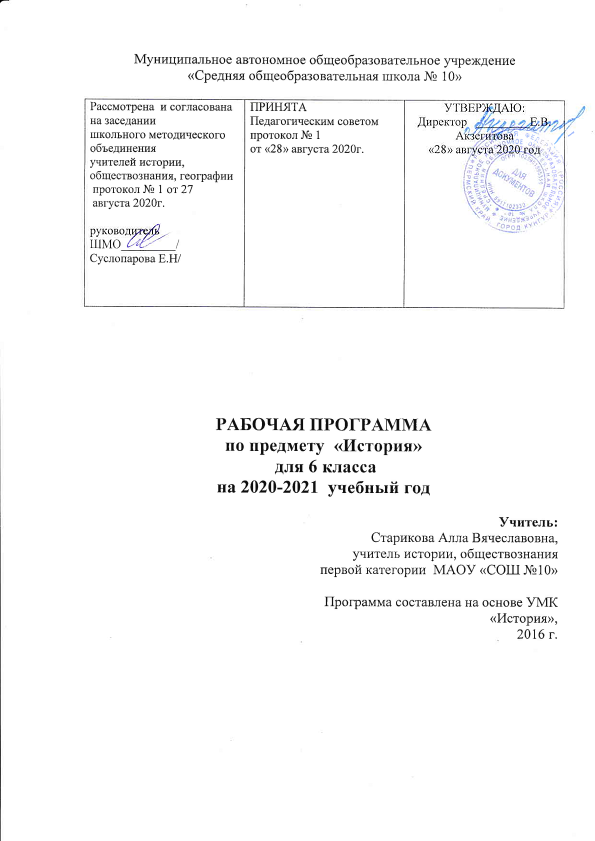 